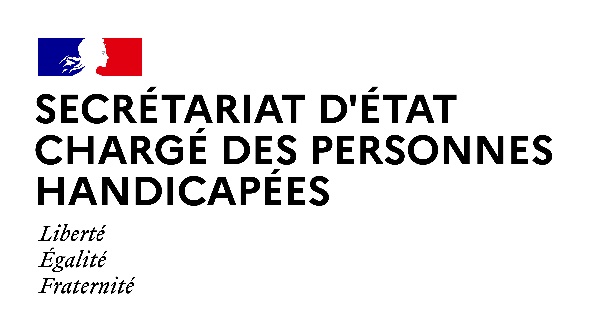                                                                                                        Paris, le 1er décembre 2020NOTE AUX REDACTIONSDans le cadre de la Journée internationale des personnes handicapées le 3 décembre 2020, Sophie CLUZEL, Secrétaire d’Etat chargée des personnes handicapées se rendra au Château de Versailles, qui organise sa 8ème édition de la Semaine du handicap. DÉROULÉ PREVISIONNEL : 14h00 :Galerie de l’Histoire de France : présentation du dispositif tactile de la galerie d’interprétation et du parcours en audiodescription de la Galerie des Carrosses, par Denis Verdier-Magneau, Directeur du Développement culturel de l’établissement public du Château, du Musée et du Domaine national de Versailles.Présentation du dispositif d’accessibilité de l’Exposition Hyacinthe Rigaud ou le portrait soleil, par Laurent Salomé, Directeur du Musée national des Châteaux de Versailles et de Trianon. 14h45 :Salles ateliers : présentation du dispositif d’accessibilité de la salle atelier Vigée Le Brun et du programme culturel de la Semaine du Handicap.Salle atelier Le Vau : suivi de l’activité « En quête de portrait », proposée en visioconférence par une conférencière à un groupe d’une quinzaine d’adultes du Centre d’accueil de jour (CAJ) de Saint-Cyr-L’école.15h15 :Echange avec les responsables en charge de l’accueil des personnes en situation de handicap et des référents d’associations : Fondation Française des Jeux, Association nouvelle du Vivre ensemble, Association Valentin Haüy (AVH), Centre d’accueil de jour (CAJ) de Saint-Cyr-L’école, Institut médico éducatif (IME) Le Bel-Air, Association Aurore.15h35	:Point presse, micro tendu.ACCREDITATIONSpref-communication@yvelines.gouv.fr Contact presse Secrétariat d’Etat chargé des Personnes handicapéesseph.communication@pm.gouv.frContact presse Château de Versaillespresse@chateauversailles.frMerci de vous munir d’un masque